Итоговый отчет о проделанной работе эксперта по обучению и наращиванию потенциала по новеллам уголовного законодательств с акцентом на сексуальное и гендерное насилиеНазвание проекта: Spotlight Initiative (SI), KyrgyzstanОтчетный период: 10 мая - 30 июня 2022 г.В рамках технического задания было поручено:Разработать на русском языке План реализации с указанием основных этапов, сроков и ответственных сторон и одобрить ПРООН.Провести и предоставить на русском языке правовой анализ новелл Уголовного кодекса и Кодекса о правонарушениях в отношении сексуального и гендерного насилия. Подготовить краткий бриф (максимум 3 стр.) по основным новеллам Уголовного кодекса и Кодекса о правонарушениях в отношении сексуального и гендерного насилия и предоставить его на русском языке.Подготовить и предоставить на русском языке раздаточные материалы, содержащие выжимки статей кодексов, касающихся сексуального и гендерного насилия, а также не менее 20 вопросов по данной теме с 4 вариантами ответов на каждый из них, включая один правильный, для вечера-викторины ПРООН для представителей ключевых СМИ.Провести не менее двух (2) онлайн обзорных сессий для женских ОГО и кризисных центров по новеллам Уголовного кодекса и Кодекса о правонарушениях с фокусом на сексуальное и гендерное насилие.
Провести один круглый стол с участием депутатов Парламента, представителей Кабинета Министров, отраслевых министерств и ведомств, а также женских правозащитных групп и ОГО для презентации выводов и рекомендаций правового анализа новелл Уголовного кодекса и Кодекса о правонарушениях с фокусом на сексуальное и гендерное насилие (СГН).Подготовить окончательный отчет по выполнению задания, включая вызовы, пути их решения, рекомендации и дальнейшие действия. 1. Исходя из технического задания мной был разработан План реализации с указанием основных этапов, сроков и ответственных сторон. Данный План был согласован с Нурай Мамытовой, координатором проекта ПРООН (План в Приложении № 1).2.  В процессе проведения анализа новелл Уголовного кодекса и Кодекса о правонарушениях мной было разработано три кратких брифа по следующим тематикам:- «Похищение лица с целью вступления в брак» в соответствии с УК;- «Двоеженство или многоженство» в соответствии с УК;- «Семейное насилие» в соответствии с УК и КоП.На основании данных брифов медиа экспертом были разработаны карточки для СМИ для более простого понимания данных тем гражданами. (Тексты брифов в Приложении № 2). 3. Проведен правовой анализ новых положений Уголовного кодекса и Кодекса о правонарушениях, вступивших в силу 1 декабря 2021 года, в отношении сексуального и гендерного насилия. Целью Анализа было изучение новелл Уголовного кодекса и Кодекса о правонарушениях в части сексуального и гендерного насилия и их сопоставление на соответствие Конституции КР, международным стандартам, Закону «Об охране и защите от семейного насилия», другим нормативным правовым актам, а также уровню защиты прав человека в Кыргызстане. В Анализе исследованы криминологические проблемы и проблемы правоприменения новых норм Уголовного кодекса и Кодекса о правонарушениях. На основании анализа норм Уголовного кодекса были выделены следующие положения:- Институт примирения сторон (Статья 57 УК);- Назначение пробационного надзора (Статья 82 УК);- Причинение тяжкого вреда здоровью (Статья 130 УК);- Угроза применения насилия, опасного для жизни и здоровья (Статья 139 УК);- Изнасилование (Статья 154 УК);- Насильственные действия сексуального характера (Статья 155 УК);- Понуждение к действиям сексуального характера (Статья 156 УК);- Действия сексуального характера с ребенком, не достигшим шестнадцатилетнего возраста (статья 157 УК);- Развратные действия (Статья 158 УК);- Похищение лица с целью вступления в брак (Статья 172 УК);- Принуждение к вступлению в фактические брачные отношения (Статья 173 УК);- Принуждение лица к вступлению в брак (Статья 174 УК);- Нарушение законодательства о брачном возрасте при проведении религиозных обрядов (Статья 175 УК);- Двоеженство или многоженство (Статья 176 УК);- Семейное насилие (статья 177 УК).На основании анализа норм Кодекса о правонарушениях были выделены следующие положения:- Побои (статья 56 КоП);- Умышленное причинение легкого вреда здоровью (статья 57 КоП);- Семейное насилие (статья 70 КоП);- Неисполнение условий временного охранного ордера (статья 71 КоП);- Уклонение лица, совершившего семейное насилие, от прохождения коррекционной программы (статья 72 КоП);- Мелкое хулиганство (статья 126 КоП);- Виды взысканий и их применение (статьи 28 - 33 КоП);- Права лица, совершившего правонарушение (статья 498 КоП);- Задержание, как мера обеспечения законности производствапо делам о правонарушении (статья 524 КоП);- Рассмотрение дела.По результатам проведенного правового анализа сделаны выводы и даны рекомендации по дальнейшему совершенствованию кодексов с целью защиты прав потерпевшей от насилия, а также рекомендации по исключению коллизий и правовой неопределенности. (Правовой анализ УК КР и КоП КР в Приложении № 3). 4. В целях более легкого понимания содержания текста правового анализа был подготовлен краткий бриф по Уголовному кодексу и по Кодексу о правонарушениях (Приложение № 4).5. В рамках подготовки круглого стола по обсуждению проекта Закона «Об охране и защите от семейного насилия», выводов и рекомендаций правового анализа положений Уголовного кодекса и Кодекса о правонарушениях, а также в целях гармонизации положений УК и КоП с указанным законом принимала участие в ряде встреч, а именно:	- 18 мая – встреча в ПРООН. Участники: представители ПРООН, эксперт по разработке проекта Закона «Об охране и защиты от семейного насилия», представители Министерства труда и социального развития, комитетов Жогорку Кенеша. На данной встрече был разработан проект программы круглого стола, список участников. Проведены переговоры на предмет соответствия Закона «Об охране и защите от семейного насилия» на соответствие УК, КоП.	- 26 мая – встреча с сотрудниками органа пробации при Министерстве юстиции. Участники: представители ПРООН, представители органа пробации, эксперт по разработке проекта Закона «Об охране и защиты от семейного насилия». На данной встрече был обсужден вопрос проведения коррекционных программ для лиц, совершивших семейное насилие сотрудниками органа пробации. Обсуждены возможность проведения таких программ, риски, соответствие законов, необходимость внесения изменений и дополнений в кодексы, а именно в Кодекс о правонарушениях, Уголовный кодекс, Закон «О пробации» и ряд других нормативных правовых актов.	- 1 июня – зум встреча с представителями гендерного сообщества по обсуждению новых предложений в Закон «Об охране и защиты от семейного насилия» в части проведения коррекционных программ для лиц, совершивших семейное насилие.6. В целях обсуждения положений проекта Закона «Об охране и защите от семейного насилия», а также представления и обсуждения выводов, полученных по результатам проведенного правового анализа положений Уголовного кодекса и Кодекса о правонарушениях в части сексуального и гендерного насилия, 3 июня 2022 г. приняла участие в работе Круглого стола (Программа круглого стола Приложение 5). На данном круглом столе мной была представлена презентация на тему «Основные результаты правового анализа новелл Уголовного кодекса Кыргызской Республики и Кодекса о правонарушениях Кыргызской Республики с фокусом на сексуальное и гендерное насилие» (Презентация в Приложении № 6) По окончании презентации мной были даны ответы на все вопросы участников круглого стола и представлены рекомендации о необходимости приведения Уголовного кодекса, Кодекса о правонарушениях и Закона «Об охране и защите от семейного насилия» в соответствие между собой. По результатам круглого стола участниками была принята резолюция. 7. Исходя из технического задания мной были подготовлены 20 вопросов, основанных на положениях Уголовного кодекса и Кодекса о проступках, касающиеся сексуального и гендерного насилия. Вопросы были основаны на новшествах, которые были внесены в кодексы в 2021 году и затрагивали наиболее проблемные и спорные вопросы в сфере сексуального и гендерного насилия. Учитывая то, что участники вечера-викторины являются непрофессиональными юристами, вопросы были составлены в более легком для понимания варианте, на примере конкретных кейсов. К каждому вопросу были подготовлены четыре варианта ответов, один из которых является правильным. Так в частности, в вопросах были затронуты следующие проблемные положения Уголовного кодекса и Кодекса о правонарушениях:- возможность возбуждения дела без заявления потерпевшей по делам частно-публичного обвинения;- возможность примирения сторон по ряду преступлений, в том числе изнасилованию;- вопросы назначения пробационного надзора по менее тяжким и тяжким преступлениям;- вопросы домогательства на рабочем месте;- вопросы, указывающие на коллизии и неточности в статьях Уголовного кодекса;- приставание на улице и его квалификация по Кодексу о правонарушениях;- вопросы, касающиеся разграничения видов семейного насилия (экономическое, пренебрежительное отношение, психологическое);- вопросы, касающиеся нарушений условий временного охранного ордера и ряд других.  Также был подготовлен раздаточный материал, содержащий все необходимые статьи Уголовного кодекса и Кодекса о правонарушениях. Изучение и анализ данного раздаточного материала поможет найти ответы на поставленные вопросы.Вопросы (Приложение № 7) и раздаточный материал к вопросам (Приложение № 8).8. 29 и 30 июня были проведены две онлайн обзорные сессии для женских ОГО и кризисных центров по новеллам Уголовного кодекса и Кодекса о правонарушениях с фокусом на сексуальное и гендерное насилие. Подключиться к конференции Zoom https://undp.zoom.us/j/85869652431?pwd=1yo9sdUbOI0pWRK9JXzjFHrRRG6Kxt.1На данных обзорных сессиях приняли участие 19 представителей ОГО и кризисных центров.На обзорных сессиях мной были представлены две презентации:- Правовой анализ положений Уголовного кодекса в части сексуального и гендерного насилия (Приложение № 9);- Правовой анализ положений Кодекса о правонарушениях в части сексуального и гендерного насилия (Приложение № 10). По окончании презентаций, мной были даты ответы на поставленные участниками вопросы. (Аудио и видеозапись прилагается. Скан участников обзорных сессий в Приложении 11)Запроса о проведении еще одной обзорной сессии по новеллам Уголовного кодекса и Кодекса о правонарушениях от представителей женских ОГО и кризисных центров больше не поступило. В случае поступления такого запроса, я готова провести еще одну онлайн сессию и выступить с презентациями по данной теме. 9. 4 июля 2022 г. приняла участие в работе круглого стола с участием депутата ЖК Ашимовой Д.А., представителей МВД, МТСОМ, Департамента пробации при МЮ КР, гендерных экспертов, сотрудников кризисных центров, представителей ПРООН. Основной темой обсуждения был вопрос обсуждения положений законопроекта «Об охране и защите от семейного насилия», в частности вопрос назначения и проведения коррекционных программ. Определения органа кто будет отвечать за проведение и контролировать прохождение коррекционных программ виновными лицами. Были высказаны предложения об определении координирующим органом по отбору лиц, которые будут проводить коррекционные программ МТСОМ, а контролирующими органами определить – орган пробации (в части лиц, которым назначено взыскание по КоП в виде общественных работ и лиц, которым назначен пробационный надзор по УК), МВД (в части лиц, которым назначено взыскание по КоП в виде ареста), СИН при МЮ КР (в части лиц, которым назначено наказание в виде лишения свободы по УК).Кроме этого, был затронут вопрос внесения изменений и дополнений в Кодекс о правонарушениях и Уголовный кодекс. По данному вопросу со стороны депутата ЖК было дано разъяснение, что законопроект «Об охране и защите от семейного насилия» должен быть внесен в Жогорку Кенеш одновременно с законопроектом о внесении изменений и дополнений в Уголовный кодекс и Кодекс о правонарушениях, то есть в пакете. Со стороны депутата ЖК была высказана просьба совместно поработать над законопроектом о внесении изменений в указанные кодексы.Основные вызовы, пути их решения и рекомендации по дальнейшим действиям:В рамках проведенного правового анализа положений Уголовного кодекса и Кодекса о правонарушениях в части сексуального и гендерного насилия было установлено, что отдельные положения Уголовного кодекса и Кодекса о правонарушениях содержат в себе множество коллизий, противоречий, неопределенности.  В процессе правоприменения кодексов могут возникать коррупционные риски, возможны проблемы в правоприменительной практике. Данный вывод подтверждается многочисленными примерами из СМИ, показывающими, что без заявления потерпевшей не возбуждаются уголовные дела, по большому количеству дел дела прекращаются либо за отсутствием состава преступления, либо в связи с примирением сторон, при этом примирение происходит с родителями несовершеннолетних потерпевших.Так согласно представленной информации со стороны МВД за 12 месяцев 2021 года следственными подразделениями ОВД республики по фактам изнасилования (ст.161 УК КР редакции 2017 г.) зарегистрировано 604 досудебных производств, из них за отсутствием состава или события преступления прекращено 325 дел, то есть 53 %. Из находящихся в производстве 249 уголовных дел раскрыто 223 преступления, что составляет 89,5%. Из них в суд направлено 148 материалов уголовного дела, 75 прекращено по не реабилитирующим основаниям.По фактам похищения лица с целью вступления в брак зарегистрировано в ЕРП по ст.175 УК КР (старая редакция 2017 г.) зарегистрировано 254 преступления, из них за отсутствием события или состава преступления прекращено 214, то есть 84% от общего количества зарегистрированных фактов. По 23 фактам дело прекращено за отсутствием жалобы потерпевших, в суд направлено 14 уголовных дел, по 3 досудебным производствам проводятся следственные действия.По данной статистике хотелось бы отметить что преступление, предусмотренное ст.175 УК (в ред.2017 г.) относилось к категории тяжких, и должно быть расследовано не зависимо от того была ли жалоба от потерпевшей стороны или нет. Однако почему-то по 23 фактам похищения лица с целью вступления в брак дело было прекращено.За 12 месяцев 2021 года зарегистрировано 10151 случаев семейного насилия. Органами внутренних дел республики за указанный период пострадавшим от семейного насилия выдано - 9038 временных охранных ордеров, из них женщинам 8463, несовершеннолетним – 264. За 5 месяцев 2022 года зарегистрировано 3988 случаев семейного насилия, что на 32% меньше чем за аналогичный период прошлого года. Органами внутренних дел за указанный период пострадавшим выдано - 3693 временных охранных ордеров (больше всего в Бишкек и Чуйской области).Согласно внутриведомственному аналитическому отчету за этот период по ст.70 (семейное насилие) Кодекса о правонарушениях КР составлено 1392 протоколов, по которым судом приняты следующие решения: привлечены к общественным работам – 714, арест – 443, еще 98 протоколов о правонарушениях находятся на рассмотрении суда.За указанный период зарегистрировано 187 случаев семейного насилия с возбуждением уголовного дела, из них направлено в суд – 99.Проанализировав вышеуказанную статистику следует отметить, что наблюдается снижение числа зарегистрированных преступлений и правонарушений в части сексуального и гендерного насилия. Однако фактические данные говорят об обратном. Одним из предположений можно отметить, что введение в УПК обязательной до следственной проверки, увеличение количества преступлений по которым возможно примирение сторон, перевод ряда преступлений в категорию частно-публичного обвинения и другие причины приводят к «искусственному занижению» реальной статистической информации по указанной категории дел.В связи с этим предлагается проанализировать в связи с чем происходить снижение количества преступлений и проступков. Необходимо определить результативные индикаторы по правонарушениям и преступлениям в сфере гендерного и сексуального насилия, показывающие реальную ситуацию в этой сфере, провести их пилотирование и предложить их в качестве государственной статистики. Как в Уголовном кодексе, так и в Кодексе о правонарушениях наблюдается неправильный подход к формированию диспозиций и санкций статей, предусматривающей ответственность за сексуальное и гендерное насилие. Санкции отдельных статей Уголовного кодекса и Кодекса о правонарушениях содержат в себе широчайшее судебное усмотрение, что позволяет судам назначать либо чрезмерно мягкое, либо чрезмерно суровое наказание. Такой разрыв в санкциях приводит к недовольству среди населения, подрывает авторитет судебной системы и увеличивает количество лиц, которые не доверяют суду и правоохранительным органам. Некоторые положения Уголовного кодекса, Кодекса о правонарушениях и Закона «Об охране и защите от семейного насилия» противоречат друг другу и нуждаются в корреляции. Без внесения соответствующих изменений в Уголовный кодекс и Кодекс о правонарушениях Закон «Об охране и защите от семейного насилия» работать не будет и все его прогрессивные положения останутся без исполнения на практике. А это в свою очередь приведет к очередному витку насилия и нарушению прав женщин и девочек, пострадавших от насилия. В связи с этим рекомендуется разработать проект Закона «О внесении изменений в Кодекс о правонарушениях, Уголовный кодекс» на основе результатов проведенного правового анализа и внести его вместе с проектом Закона «Об охране и защите от семейного насилия» для рассмотрения и принятия Жогорку Кенешем КР.Эксперт: Летова Ирина       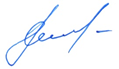 8 июля 2022 г.